Chris Confused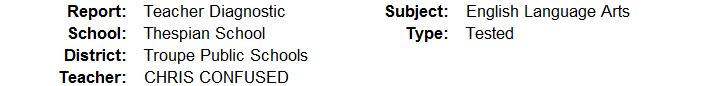 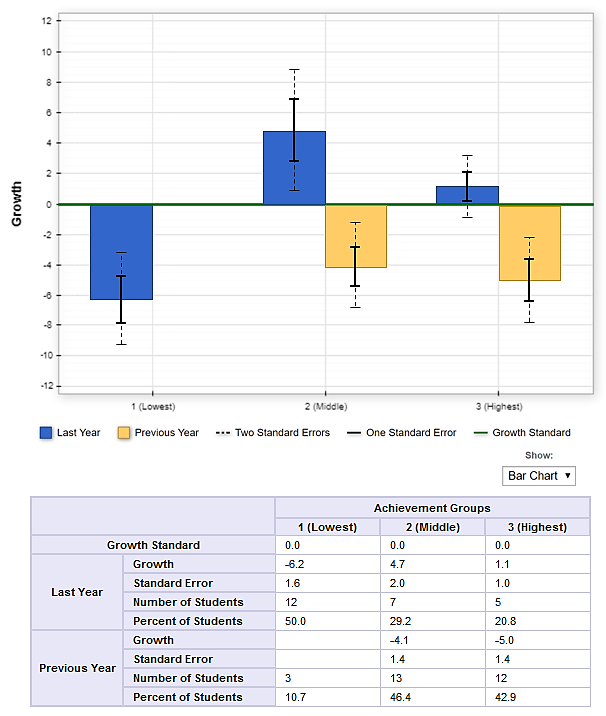 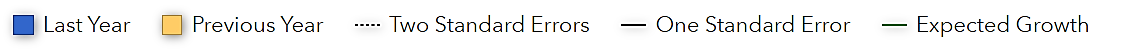 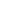 